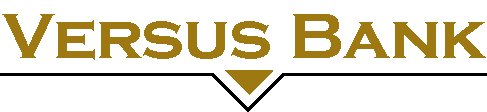 APPEL A MANIFESTATION D’INTERET POUR LA DELIVRANCE D’AGREMENT AUX FOURNISSEURS ET PRESTATAIRES DE SERVICES AU TITRE DE L’ANNEE 2024Dans le cadre de son processus d’achats de biens et services pour l’exercice budgétaire 2024, Versus Bank lance un appel à manifestation d’intérêt aux fournisseurs et prestataires, régulièrement inscrits au registre du commerce et en règle vis-à-vis des administrations fiscales et parafiscales.Les domaines d’activités concernés par ledit appel à manifestation d’intérêt sont :                                      CONSTITUTION DU DOSSIER DE DEMANDE D’AGREMENT FOURNISSEURS ET PRESTATAIRES 2024 DE VERSUS BANK :Formulaire de demande d’agrément dûment renseigné, cacheté et signé (Formulaire à retirer dans nos agences ou sur le site internet de Versus Bank).Une copie du registre de commerce datant de moins de 03 mois.Une attestation de mise à jour CNPS valide de moins de 6 mois.Une attestation de régularité fiscale datant de moins de 3 mois.Une attestation du régime fiscale de moins de 3 moisUne attestation de non faillite et de non cessation de paiement de moins de 6 moisLa liste des dirigeants et leurs contacts.L’actionnariat et le statut de l’Entreprise.Les références professionnelles.Un Relevé d’Identité Bancaire (RIB).Cinq (05) attestations de bonne exécution pour les travaux, prestations ou services similaires sur les années 2021 à 2023.CONDITIONS DE DEPOT DES DOSSIERS :Date et heure de dépôt des offres : au plus tard le 29 décembre 2023 à 16H00.Lieu de réception des offres : Siège Versus Bank / Direction des Ressources et Support, Service des Moyens Généraux / Abidjan, Immeuble CRRAE-UEMOA, Angle Botreau Roussel/Avenus Joseph ANOMA.Le dossier doit être présenté sous plis fermé et cacheté avec la mention « APPEL A MANIFESTATION D’INTERÊT POUR LA DELIVRANCE DE L’AGREMENT FOURNISSEURS ET PRESTATAIRES DE SERVICES AU TITRE DE L’ANNEE 2024 » avec le numéro de domaine de l’activité.Versus Bank tient à informer tous les fournisseurs et prestataires déjà en relation avec la banque qu’ils sont également concernés par ce présent processus.N° DU DOMAINEDOMAINES D'ACTIVITES001Bureau d'études techniquesBureau de contrôle technique002Fourniture, installation et maintenance de groupes électrogènes, onduleur et régulateurs de tension.                                                                                                003Fourniture, installation et maintenance des équipements de climatisation.                                                                                                     004Fourniture, installation et maintenance des équipements et système de sécurité : Alarme incendie, Anti-intrusion, Contrôle d'accès, vidéo surveillance.                                                                                                       005Electricité et Informatique (courant fort et courant faible)006Fourniture de Consommables Informatiques007Fourniture de Consommable MonétiquesFourniture et Personnalisation de Cartes bancaires008Service d’Infogérance ou de Location : Ordinateurs, Photocopieurs, Compteuses de billets de banque, Guichets Automatiques de Banque, Bornes de libre-service ( remise chèque, dépôt espèce)009Fourniture, Entretien et Maintenance d'Equipements de Caisse: Compteuses, Détecteurs de faux billets, Horodateurs.010Fourniture et Maintenance d’Equipements et de Matériels Médicaux.011Garage de mécanique Automobile Entretien Automobile, Tôlerie-Peinture Automobile, Climatisation Automobile.012Fourniture et installation de coffres forts, armoires ignifuges, armoires métalliques et étagères.013Entretien et nettoyage de bureaux et d'espaces verts, désinsectisation et dératisation Fournitures de produits d'entretien.014Travaux Bâtiments :Maçonnerie Menuiserie bois et/ou aluminiumFerronnerieVitreriePeintureEtanchéitéPlomberie et sanitaireVidange de fosse septique015Travaux de Tapisserie 016Formation du personnelServices d’Intérim de personnel017Livraison et courriers express018Fourniture et maintenance de téléphones fixes et portables.019Agence de voyage, tourisme, hôtellerie et location de voiture020Service de gardiennage et de sécurité.021Confection et installation de supports signalétiques.022Location de salle023Restauration, Service traiteur024Communication :Agence conseil en communication marketing Régie publicitaire (commercialisation d'espaces publicitaires)Production audiovisuelleProduction photographique artistique et publicitaireAgence évènementielleDécoration intérieure, extérieure, évènementielle, etc.)Confection de cadeaux d'entrepriseConfection de gadgets publicitairesProduction de supports publicitaires